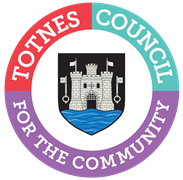 AGENDA FOR THE FULL COUNCIL MEETING OF TOTNES TOWN COUNCILMONDAY 9TH JANUARY 2023 IN THE GUILDHALLPlease note that public question time will be held prior to Full Council from 6.30pm. There are stairs to the Council Chamber but if any member of the public has mobility issues the Council can relocate to the lower Guildhall.You are hereby SUMMONED to attend a meeting of the Council, on Monday 9th January 2023 at 7.00pm for a maximum of 120 minutes the purpose of transacting the following business:  WELCOME TO ALL ATTENDING AND OBSERVINGThe Chair will read out the following statement:Welcome to everyone attending and observing the meeting.A reminder that open proceedings of this meeting will be video recorded. If members of the public make presentations, they will be deemed to have consented to being recorded. By entering the Council Chamber attendees are also consenting to being recorded. This meeting is limited to 120 minutes and therefore members are asked to raise their points succinctly and not repeat the same view expressed by colleagues if it does not add to the debate.APOLOGIES FOR ABSENCE AND DECLARATION OF INTERESTSTo receive apologies and to confirm that any absence has the approval of the Council. The Mayor will request confirmation that all Members have completed or made any necessary amendments to their Declaration of Interests.The Committee will adjourn for the following items:Reports from County and District Councillors.County Cllr Hodgson – no document.District Cllr Birch – document attached. District Cllr Rose – no document.District Cllr Sweett – no document.The Council will convene to consider the following items:CONFIRMATION OF MINUTESTo approve and sign the minutes of the following Meetings: (Please note confidential minutes can be agreed but any discussion must be held in Part 2)Full Council 5th December 2022 – document attached.To note the following minutes:b.	Planning Committee 12th December 2022 – document attached.CONSIDERATION OF ANY MATTERS ARISING REQUIRING A DECISIONTo consider any matters arising from the Minutes and to approve any recommendations from Committees (document to follow):(Please note confidential minutes can be agreed but any discussion must be held in Part 2)Full Council 5th December 2022.b.	Planning Committee 12th December 2022.TAX BASE FOR 2023/24To note the tax base for financial year 2023/24. Document attached.CHRISTMAS LIGHTSTo consider a request from the Chamber of Commerce to take on responsibility for the town’s Christmas lights from 2023. Document attached.DRAFT 2023/24 BUDGET To consider a draft budget for 2023/24. Documents attached.CO-OPTION TO COUNCILLOR VACANCIESTo consider the applications for the Totnes Town and Totnes Bridgetown Councillor vacancies. Document attached.EXTRAORDINARY MOTION: TOTNES RENEWABLE ENERGY SOCIETY ENERGY CLUB PROPOSALTo consider the Totnes Renewable Energy Society (TRESOC) proposal to involve the Town Council in a Local Electricity Club, discuss the issue, provide the relevant data TRESOC have requested (redacted as appropriate) and take a decision on the proposal if deemed timely. Document attached. COMMITTEE MEMBERSHIP To consider the following (no document):a.	Cllr Hendriksen’s appointment to the Planning Committee. b.	Cllr Paine’s resignation from the Council Matters and Town Matters Committees.CHAMBER OF COMMERCE COUNCILLOR REPRESENTATIVETo consider any changes to the current Councillor representatives to the Chamber of Commerce (currently Cllrs Price and Skinner, proposed Cllr Bennett). No document.LIST OF MEETING DATESTo note a list of upcoming meeting dates. Document attached.NEXT MEETINGTo note the next meeting date of Monday 6th February 2023, 6.30pm public session, 7.00pm formal meeting in the Guildhall. The Council will be asked to RESOLVE to exclude the press and public “by reason of the confidential nature of the business” to be discussed and in accordance with the Public Bodies (Admission to Meetings) Act 1960.CONFIDENTIAL ITEMS FROM COMMITTEE (Standing Item)To consider any recommendations or matters arising that are considered confidential in nature. COMMUNITY FUNDRAISERTo consider a proposal for the Community Fundraiser post (staffing). Document to follow.ELMHIRST PROJECTTo consider any budget allocation for legal advice linked to the Elmhirst Site project (commercial). Verbal update.  Agenda produced by:Catherine MarltonTown Clerk4th January 2023USE OF SOUND RECORDINGS AT COUNCIL & COMMITTEE MEETINGSThe open proceedings of this Meeting will be audio and video recorded. If members of the public make a representation, they will be deemed to have consented to being recorded. By entering the Council Chamber or Zoom meeting, attendees are also consenting to being recorded.Televised, vision and sound recordings or live broadcastings by members of the press or public at Council or Committee debates are permitted and anyone wishing to do so is asked to inform the Chairman of the respective Committee of their intention to record proceedings. 